ФИЗИЧКО И ЗДРАВСТВЕНО ВАСПИТАЊЕ У КУЋНИМ УСЛОВИМА
ВЕЖБЕ ОБЛИКОВАЊА И ЕЛЕМЕНТАРНЕ ШТАФЕТНЕ ИГРИЦЕ
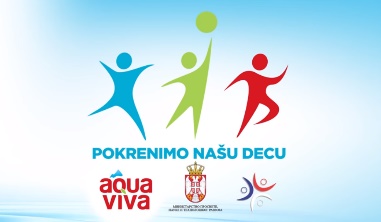 1. недеља  од 16.- 20. марта 2020
Свакодневне вежбе обликовања
Покренимо нашу децу -  вежбе обликовања без реквизита
https://www.youtube.com/watch?v=uCV3LYQbYd8&list=PUfLB9xj2Aph8xeCR0_JQb1Q&index=19 
Покренимо нашу децу -  вежбе обликовања са реквизитом (столица)
https://www.youtube.com/watch?v=EmQiYIHrFDI&list=PUfLB9xj2Aph8xeCR0_JQb1Q&index=12
Покренимо нашу децу -  вежбе обликовања са реквизитом (палица)
https://www.youtube.com/watch?v=C8Vs0ctiDdg
100 вежби обликовања без реквизита
https://www.youtube.com/watch?v=AHMflfjRx4QЕлементарне игре и штафетне игре у кругу породице
Штафетна игра у пару са чланом породице (тата-дете)
https://www.facebook.com/watch/?v=2639269676308046Вежбе са реквититом (ролна таолет папира, пластична флашица..)
https://www.facebook.com/Coronavirusidanmark/videos/294807411497890/Часови: Динамични, забавни, инструкција кратка;Коришћење мултимедија, визуелних садржаја и савремених технологија;Не само шта и како, већ и зашто вежбамо;Задаци су оптималне тежине, свако према својим способностима вежба;Могућност избора је велик;Нетрадиционалне и сарадничке активности;Фокус на здрављу и целоживотном вежбању.
Какве користи очекујемо?Боље физичко и ментално здравље ученика,Бољи школски успех, мање дисциплинских проблема,Боља атмосфера у кући, јачи осећај заједништва, прихватања и успешности ученика,Изграђивање стила живота свакодневним 60-то минутним вежбањемОчекивани исходи
Ученик/ученица правилно изводи најмање један комплекс вежби обликовања и приказује вежбе за поједине делове тела.
Зна утицај и значај вежби обликовања за организам, познаје поделу вежби обликовања и њихову терминологију, и функцију појединих вежби у комплексу.
Вежбе обликовања служе за:
а) побољшање издржљивости б) правилно и лепо држање тела  в) побољшање брзине
г) побољшању снагеВРЕДНОВАЊЕ ФИЗИЧКОГ ВЕЖБАЊА Ученик/ученица испољава позитиван став према физичком вежбању у свакодневном животу.
Ученик/ученица испољава заинтересованост за физичко вежбање.
Доказује се кроз физичко вежбање. Ученик/ученица има позитиван став према физичком вежбању као наставној обавези.Сматрам да физичко вежбање позитивно утиче на мој психофизички развој и моје здравље1     2     3     4     5Све више размишљам о важности и значају физичког вежбања за моје здравље1     2     3     4     5Физичко вежбање значајно доприносеи здравијем и дужем животу1     2     3     4     5редовно физичко вежбање чини да се човек у сваком погледу осећа боље1     2     3     4     5позитивни ефекти физичког вежбања су толико значајни да вреди уложити потребан напор1     2     3     4     5Ја волим физичко вежбање, рекреацију и спорт1     2     3     4     5Недостаје ми права мотивација да бих се бавио физичким вежбањем1     2     3     4     5Не треба ми подстрек да бих се бавио физичким вежбањем1     2     3     4     5моју мотивацију за бављење физичким вежбањем оценио бих оценом:1     2     3     4     5често желим да се бавим физичким вежбањем1     2     3     4     5волео бих да се бавим физичким вежбањем, али ми увек нешто недостаје за то1     2     3     4     5Сматрам да физичко вежбање доприноси изградњи карактера и развоју личности1     2     3     4     5ако не бих редовно вежбао, мање бих ценио себе1     2     3     4     5ако се не бих редовно бавио физичким вежбањем осећао бих да нисам остварио све своје потенцијале1     2     3     4     5За мене је физичко вежбање важан део мог живота1     2     3     4     5